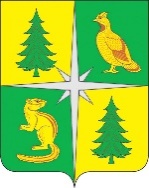 РОССИЙСКАЯ ФЕДЕРАЦИЯИРКУТСКАЯ ОБЛАСТЬЧУНСКИЙ РАЙОНКОНТРОЛЬНО-СЧЕТНАЯ ПАЛАТАЧУНСКОГО РАЙОННОГО МУНИЦИПАЛЬНОГО ОБРАЗОВАНИЯ665513, р. п. Чунский, ул. Комарова, 11, Тел./Факс (39567) 2-12-13, E-mail: chuna.ksp@mail.ruЗаключение № 01-348/03зпо результатам внешней проверки годового отчета об исполнении местного бюджета Мухинского муниципального образования за 2021 год Настоящее заключение составлено по результатам внешней проверки годового отчета об исполнении бюджета Мухинского муниципального образования за 2021 год, проведенной методом камеральной проверки на основании распоряжений Контрольно-счетной палаты Чунского районного муниципального образования «О проведении внешней проверки годового отчета об исполнении бюджета Мухинского муниципального образования за 2021 год» от 01.02.2022 № 05 в рамках переданных полномочий по осуществлению внешнего муниципального финансового контроля по соглашению от 16.07.2012 года, в соответствии с разделом VIII.I Бюджетного Кодекса РФ, Положением «О контрольно-счетной палате Чунского районного муниципального образования», председателем Контрольно-счетной палаты Чунского районного муниципального образования (далее – КСП Чунского РМО)  А.С. Федорук, аудитором КСП Чунского РМО Н.А. Колотыгиной, ведущими инспекторами КСП Чунского РМО Ю.С. Смышляевой и Н.И. Сахаровой, изложенным в Акте от 15.02.2022 № 01-288/02А.1. Организация и осуществление бюджетного процессаВопросы формирования, исполнения бюджета поселения, а также осуществления контроля его исполнения регулируются Уставом Мухинского муниципального образования (с изменениями, внесенными Решением Думы Мухинского МО от 12.03.2021 № 95) и Положением о бюджетном процессе в Мухинском муниципальном образовании, утвержденным решением Думы сельского поселения от 28.08.2018 № 29.Получателями средств местного бюджета Мухинского МО являются:Муниципальное казенное учреждение «Администрация Мухинского муниципального образования»;Муниципальное казенное учреждение культуры «Культурно-досуговый центр» Мухинского муниципального образования.Проект решения Думы Мухинского муниципального образования «О бюджете Мухинского муниципального образования на 2021 год и на плановый период 2022 и 2023 годов» своевременно внесен на рассмотрение Думы поселения Постановлением администрации Мухинского МО от 13.11.2020 № 45. КСП Чунского РМО проведена экспертиза проекта решения о бюджете, по результатам которой было подготовлено Заключение от 01.12.2020 № 01-306/19з.Решением Думы Мухинского МО от 28.12.2020 № 83 «О местном бюджете Мухинского муниципального образования на 2021 год и плановый период 2022 и 2023 годов» (далее – решение о бюджете) утверждены основные характеристики бюджета на 2021 год:Общий объем доходов местного бюджета в сумме 6 395,2 тыс. рублей, из них объем межбюджетных трансфертов, получаемых из других бюджетов бюджетной системы РФ, в сумме 5 757,2 тыс. рублей;Общий объем расходов местного бюджета в сумме 6 395,2 тыс. рублей;Дефицит (профицит) местного бюджета в сумме 0,0 тыс. рублей.В течение 2021 года в решение о бюджете 2 раза вносились изменения и дополнения. В окончательном варианте основные характеристики бюджета поселения утверждены Решением Думы Мухинского МО от 28.12.2021 № 112 в следующих объемах:Общий объем доходов местного бюджета в сумме 7 600,1 тыс. рублей, из них объем межбюджетных трансфертов, получаемых из других бюджетов бюджетной системы РФ, в сумме 6 945,2 тыс. рублей;Общий объем расходов местного бюджета в сумме 9 129,5 тыс. рублей;Дефицит местного бюджета в сумме 1 529,4 тыс. рублей.Таким образом, основные характеристики бюджета, относительно утвержденных первоначально, изменились следующим образом:общий объем доходов увеличен на 18,8 %;общий объем расходов увеличен в 42,8 %.Бюджетная отчетность, предусмотренная пунктом 3 статьи 264.1. Бюджетного кодекса РФ, представлена для проверки в установленные сроки в полном составе. В Отчете об исполнении бюджета на 01.01.2022 (ф. 0503117) отражены годовые объемы утвержденных бюджетных назначений на текущий финансовый год и данные по исполнению бюджета по доходам, расходам и источникам финансирования дефицита бюджета в соответствии с бюджетной классификацией РФ, согласно которым основные характеристики бюджета за 2021 год исполнены в следующих объемах:Общий объем доходов – в сумме 7 607,6 тыс. рублей или на 100,1 %;Общий объем расходов – в сумме 8 370,6 тыс. рублей или на 91,7 %;Дефицит бюджета составил 763,0 тыс. рублей.Положение о порядке осуществления внутреннего муниципального финансового контроля в администрации Мухинского МО утверждено Постановлением администрации от 30.10.2020 № 35. Состав комиссии внутреннего финансового контроля утвержден Распоряжением администрации Мухинского МО от 30.10.2020 № 27.Порядок осуществления контроля за соблюдением Федерального закона от 05.04.2013 № 44-ФЗ «О контрактной системе в сфере закупок товаров, работ, услуг для обеспечения государственных и муниципальных нужд» (далее Закон № 44-ФЗ) утвержден Постановлением администрации Мухинского МО от 03.08.2018 № 18, при этом выше названный порядок разработан в соответствии с требованиями, которые утратили силу. Необходимо привести в соответствии с нормами действующего законодательства. В нарушение статьи 269.2 БК РФ и статьи 99 Закона №44-ФЗ, мероприятия по внутреннему финансовому контролю и по контролю в сфере закупок, товаров, работ и услуг, контрольные мероприятия в 2021 год не проводились, согласно сведениям администрации Мухинского МО. Распоряжением администрации Мухинского МО от 12.04.2021 № 12/1 определен упрощенный способ организации внутреннего финансового аудита, а также утвержден Порядок организации внутреннего финансового аудита, в соответствии ст. 160.2-1 Бюджетного Кодекса РФ.Инвентаризация основных средств, материальных запасов и обязательств Мухинского МО проведена на основании:Распоряжения администрации Мухинского МО от 20.10.2021 № 31;Распоряжение МКУК «Культурно-досуговый центр» Мухинского МО от 20.10.2021 № 5.Результаты инвентаризации имущества документально оформлены, излишек и недостач при этом не установлено, сумма дебиторской и кредиторской задолженностей согласована с дебиторами, кредиторами.Решением Думы четвертого созыва седьмой сессии Мухинского сельского поселения от 22.03.2018 № 22/1 утверждено «Положение о порядке управления и распоряжения имуществом, находящимся в собственности Мухинского МО». В названном Положении п.п. 3.4 не соответствует п.п. 3.1. так как, согласно структуре администрации Мухинского МО, на 2021 год, отсутствует «Управление по вопросам и распоряжения муниципальным имуществом» и в «реестре учреждений, находящихся в муниципальной собственности Мухинского МО за 2021 год, нет сведений об «Муниципальных Унитарных предприятиях». Таким образом, «Положение о порядке управления и распоряжения имуществом, находящимся в собственности Мухинского МО», следует привести в соответствие.  Согласно выписке из реестра движимого имущества, находящегося в муниципальной собственности Мухинского МО числится: «Оборудование детской спортивной игровой площадки», в представленных инвентаризационных описях объект не значится;«Автомобильная дорога общего пользования местного значения улица поселения от № 1 до № 12», а в инвентаризационных описях «Автомобильные дороги» в количестве 4 шт., «Дороги (улица поселения) в количестве 8 шт. На основании решения Чунской районной Думы от 31.03.2021 № 44 в муниципальную собственность Мухинского МО передано имущество:Транспортное средство УАЗ-315192 в количестве 1 шт. на сумму 183,6 тыс. рублей;Авторезина Tunga Nordway в количестве 4 шт. на сумму 22,5 тыс. рублей.На сайте Мухинского МО размещена не актуальная редакция Реестра муниципального имущества.2. Исполнение бюджета, бюджетный учет и отчетность2.1. Доходы бюджета Мухинского муниципального образования В соответствии с нормами Налогового кодекса РФ, Бюджетного кодекса РФ, Федерального закона № 131-ФЗ от 06.10.2003, Устава Мухинского МО порядок и сроки уплаты местных налогов на территории Мухинского МО установлены следующими Решениями Думы поселения:от 23.10.2020 № 80 «Об утверждении и введении в действие на территории Мухинского МО налога на имущество физических лиц на 2021 год»;от 16.11.2020 № 82 «Об утверждении и введении в действие на территории Мухинского МО земельного налога на 2021 год».Решением о бюджете от 28.12.2020 общий объем прогнозируемых доходов на 2021 год утвержден в сумме 6 395,2 тыс. рублей, из них:налоговые доходы в сумме 638,0 тыс. рублей, что составляет только 10,0 % от общего объема прогнозируемых доходов бюджета;неналоговые доходы не прогнозировались;безвозмездные поступления от других бюджетов бюджетной системы РФ в сумме 5 757,2 тыс. рублей.В течение 2021 года в доходную часть бюджета муниципального образования 4 раза были внесены изменения и дополнения, из них 2 изменения внесены Распоряжением главы Мухинского МО, в результате чего общий объем прогнозируемых доходов местного бюджета увеличен на 18,8 % и, в редакции решения о бюджете от 28.12.2021 № 112, утвержден в сумме 7 600,1 тыс. рублей, при этом:прогнозируемые налоговые доходы увеличены на 16,9 тыс. рублей или на 2,6 % преимущественно из-за увеличения земельного налога на 43,2 %.По данным Отчета об исполнении бюджета на 01.01.2021 (ф. 0503117) доходная часть бюджета исполнена в сумме 7 607,6 тыс. рублей или на 100,1 %, в том числе:налоговые доходы – в сумме 662,4 тыс. рублей или на 101,1 %, из них доходы от местных налогов составили: земельный налог в сумме 26,5 тыс. рублей;безвозмездные поступления – в сумме 6 945,2 тыс. рублей или на 100,0 %.Доля налоговых доходов в общем объеме поступивших в местный бюджет Мухинского МО доходов в 2021 году составила только 8,7 %.Основными видами налоговых доходов, поступивших в 2021 году в местный бюджет, являются:акцизы по подакцизным товарам (продукции), производимым на территории РФ, которые исполнены в сумме 529,0 тыс. рублей;налог на доходы физических лиц, который исполнен в сумме 106,8 тыс. рублей;земельный налог, который исполнен в сумме 26,5 тыс. рублей.Анализ прогнозируемых доходов местного бюджета Мухинского МО и их исполнения в 2021 году приведен в Таблице № 1.Таблица № 1Единица измерения тыс. рублей2.2. Планирование бюджетных ассигнований и исполнение бюджета по расходамПланирование бюджетных ассигнований осуществлялось в соответствии с Порядком и методикой планирования бюджетных ассигнований бюджета Мухинского МО, утвержденными Постановлением администрации Мухинского МО от 28.10.2021 № 29. Расходные обязательства Мухинского МО на 2021 год и плановый период 2022 и 2023 годов приняты Постановлением администрации Мухинского МО от 28.12.2020 № 53. Положение о порядке ведения реестра расходных обязательств Мухинского МО утверждено Постановлением администрации от 30.10.2020 № 31, что соответствует нормам пункта 5 статьи 87 Бюджетного Кодекса РФ, в соответствии с которым, а также с нормами пункта 1 статьи 87 Бюджетного Кодекса РФ, в Мухинском МО велся реестр расходных обязательств. Решением о бюджете от 28.12.2020 № 83 утверждены бюджетные ассигнования на 2021 год в сумме 6 395,2 тыс. рублей, из них:по 6 муниципальным программам, ассигнования по которым составляют 83,4 % от общего объема расходов местного бюджета;по 1 государственной программе, ассигнования по которым составляют 3,1 % от общего объема расходов местного бюджета;по непрограммным направлениям деятельности.Согласно Приказу министерства финансов Иркутской области от 17.11.2020 № 78н-мпр (ред. от 24.11.2021) «Об утверждении Порядка применения бюджетной классификации Российской Федерации в части, относящейся к областному бюджету, бюджету Территориального фонда обязательного медицинского страхования Иркутской области», КСЦР 90 А 0151180 (Субвенции на осуществление первичного воинского учета на территориях, где отсутствуют военные комиссариаты), относится к непрограммным расходам. В процессе исполнения в расходную часть бюджета поселения 10 раз вносились изменения решениями Думы поселения, из них 8 раз изменения внесены Распоряжением главы Мухинского МО «О внесении изменений в сводную бюджетную роспись бюджета Мухинского МО». В окончательном варианте, в редакции решения о бюджете от 28.12.2021 № 112, бюджетные ассигнования увеличены на 42,8 % и утверждены в объеме 9 129,5 тыс. рублей, из них:по 6 муниципальным программам, ассигнования по которым составляют 88,3 % от общего объема расходов местного бюджета;по 1 государственной программам, ассигнования по которым составляют 2,2 % от общего объема расходов местного бюджета;по непрограммным направлениям деятельности.По данным Отчета об исполнении бюджета на 01.01.2022 (ф. 0503117) бюджет Мухинского МО по расходам исполнен в сумме 8 370,6 тыс. рублей, что составило 91,7 % от объема утвержденных ассигнований. При этом остаток средств на счетах бюджета по состоянию на 01.01.2022 составил 766,4 тыс. рублей, в том числе остаток средств муниципального дорожного фонда – 766,4 тыс. рублей.Сумма неисполненных ассигнований на конец отчетного года составила 758,9 тыс. рублей. Наиболее значительное неисполнение предусмотренных решением о бюджете ассигнований допущено по подразделам:0104 «Функционирование Правительства Российской Федерации, высших исполнительных органов государственной власти субъектов РФ, местных администраций» в объеме 375,0 тыс. рублей;0409 «Дорожное хозяйство (дорожные фонды)» в объеме 255,7 тыс. рублей 0503 «Благоустройство» в объеме 102,7 тыс. рублей.Положение о порядке использования бюджетных ассигнований резервного фонда администрации Мухинского МО утверждено Постановлением Главы администрации от 27.07.2020 № 23. По подразделу 0111 «Резервный фонд» решением о бюджете предусмотрены ассигнования в размере 1,0 тысяч рублей. На конец отчетного периода объем неиспользованных бюджетных ассигнований по подразделу 0111 «Резервные фонды» составил 1,0 тысяч рублей, согласно справке администрации Мухинского средства резервного фонда, не были использованы.Анализ распределения бюджетных ассигнований Мухинского муниципального образования и их исполнения в 2021 году отражены в Таблице № 2.Таблица № 2Единица измерения тыс. рублейВ соответствии с требованиями статей 217, 219,1 Бюджетного Кодекса РФ сводная бюджетная роспись и бюджетная роспись велись, Порядок их составления и ведения утвержден Постановлением Главы администрации Мухинского МО от 12.04.2021 № 13. Сводная бюджетная роспись велась с нарушением нормам ст. 217 БК РФ и Порядку формирования и применения кодов бюджетной классификации Российской Федерации, их структуре и принципах назначения, утвержденному Приказу Минфина России от 06.06.2019 № 85н «О Порядке формирования и применения кодов бюджетной классификации Российской Федерации, их структуре и принципах назначения».В течении года Распоряжениями администрации Мухинского МО вносились изменения в сводную бюджетную роспись Мухинского МО 8 раз. При этом порядок составления и ведения сводной бюджетной росписи не соответствует Положению о бюджетном процессе, так как в Положении указано, что утвержденные показатели сводной бюджетной росписи должны соответствовать решению о бюджете. Также в преамбуле не верно указана статья БК РФ, в соответствии которой вносят изменения.В нарушение норм ст. 217 и 33 БК РФ Распоряжением от 30.09.2021 № 25 «о внесении изменений в сводную бюджетную роспись бюджета Мухинского МО на 2021 и плановый период 2022-2023 годов», внесли изменения на сумму 6 051,0 рублей, которую ни где не учли. Распоряжением от 29.10.2021 № 26 вносят на сумму 6 051,0 рубль, которую не учли в предыдущем месяце.  Постановлением Главы от 30.04.2020 № 15 утвержден «Порядок составления, утверждения и ведение бюджетной сметы МКУ «Администрации Мухинского МО» и «МКУК «Культурно-досуговый центр» Мухинского МО, во исполнение норм бюджетного законодательства, бюджетные сметы МКУК «Культурно-досуговый центр» Мухинского МО и МКУ «Администрация Мухинского МО» составлялись и велись. Порядок разработки, утверждения, реализации и оценки эффективности реализации муниципальных программ Мухинского МО утвержден Постановлением Главы Мухинского МО от 01.07.2019 № 25/1 В соответствии с требованиями статьи 179 Бюджетного кодекса РФ в бюджет Мухинского муниципального образования включены ассигнования для исполнения муниципальных программ Мухинского МО на 2021 год. Перечень кодов целевых статей расходов бюджета Мухинского МО на 2021 год и плановый период 2022 и 2023 годов утвержден Постановлением администрации от 30.10.2020 № 32. В окончательном варианте решения о бюджете в редакции от 28.12.2021 № 112, бюджетные ассигнования на исполнение мероприятий по 6 муниципальным программам утверждены в сумме 8 057,7 тыс. рублей, исполнение по которым составило 7 299,8 тыс. рублей или 90,6%.Во исполнение нормы части 3 статьи 179 Бюджетного кодекса РФ администрацией Мухинского МО проведена оценка эффективности реализации муниципальных программ. Анализ планирования ассигнований на финансовое обеспечение, выполнения ассигнований по муниципальным программам Мухинского МО и оценка их эффективности в 2021 году приведены в Таблице № 3.Таблица № 3Единица измерения тыс. рублейКак видно из представленного анализа: программа «Развитие малого и среднего предпринимательства» не исполнена, по пяти программам не были израсходованы бюджетные средства, при этом денежные средства на счетах бюджета, в том числе средства дорожного фонда, для финансового обеспечения реализации указанных программ в муниципальном образовании имелись.Использование средств муниципального дорожного фонда Мухинского МОВ соответствии с нормами статьи 179.4 БК РФ объём бюджетных ассигнований муниципального дорожного фонда Мухинского фонда утвержден Решением о бюджете от 28.12.2020 № 83 на 2021 год в сумме 519,0 тыс. рублей за счет доходов от акцизов (без учета неиспользованных в 2020 году ассигнований дорожного фонда), в который в течении финансового года вносились изменения.  В редакции решения от 28.12.2021 № 112 ассигнования дорожного фонда утверждены в сумме 1 165,2 тыс. рублей, исполнение по доходам от акцизов составило 529,0 тыс. рублей, то есть объем дорожного фонда Мухинского МО составил 1 175,2 тыс. рублей.Согласно информации Администрации Мухинского МО и Отчету об исполнении бюджета (форма 0503117), в 2021 году ассигнования муниципального дорожного фонда исполнены в объеме 909,5 тыс. рублей или на 78,1 % в рамках муниципальной программы «Дороги местного значения»:Текущий ремонт дорог местного значения общего пользования на сумму 599,1 тыс. рублей;Выполнение кадастровых работ в отношении автомобильных дорог на сумму 200,0 тыс. рублей;Монтаж уличного освещения в д. Мухино в сумме 83,1 тыс. рублейОчистка дорог от снежных заносов в сумме 27,3 тыс. рублейТаким образом, остаток неиспользованных средств муниципального дорожного фонда Мухинского МО по состоянию на 01.01.2022 составил 265,7 тыс. рублей.Реализация мероприятий перечня проектов народных инициативВ рамках реализации мероприятий перечня проектов народных инициатив на 2021 год предусмотрены в рамках государственной программы Иркутской области «Экономическое развитие и инновационная экономика».  Министерством экономического развития Иркутской области для бюджета Мухинского МО предусмотрена субсидия бюджетам сельских поселений на реализацию мероприятий перечня проектов народных инициатив в объёме 202,1 тыс. рублей, в т.ч.:за счет средств областного бюджета 200,0 тыс. рублей;за счет средств местного бюджета 2,1 тыс. рублей.Согласно данным Отчета об исполнении бюджета на 01.01.2022 ассигнования на реализацию мероприятий перечня народных инициатив исполнены в сумме 202,1 тыс. рублей т.е. в полном объёме, по подразделам 0503 «Благоустройство» и 0801 «Культура»:Благоустройство территории: оборудование детской спортивно-игровой площадки, расположенной по адресу в д. Мухино, ул. Школьная, 4А;Организация материально-технического обеспечения: приобретение оргтехники, спортоборудования и спортинвентаря для МКУ культуры «Культурно-досуговый центр» Мухинского муниципального образования, расположенной по адресу д. Мухино, ул.Школьная,4.Реализация национальных проектов на территории Мухинского МО в 2021 не осуществлялась. 3. Источники финансирования дефицита бюджета. Муниципальные долговые обязательства. Кредиторская и дебиторская задолженность.Решением о бюджете от 28.12.2020 № 83, дефицит (профицит) бюджета не предусмотрен, обязательства по погашению заемных средств отсутствуют, поэтому не предусматриваются источники финансирования дефицита бюджета и привлечение заемных средств программой внутренних заимствований Мухинского МО.В течении 2021 года в основные характеристики бюджета 2 раза были внесены изменения и дополнения, в результате которых Решением о внесении изменений в бюджет от 28.12.2021 № 112 утвержден дефицит бюджета в размере 1 529,4 тыс. рублей. Источники финансирования дефицита – изменения остатков средств на счетах по учету средств бюджетов.Остаток средств на счетах Мухинского МО по состоянию на 01.01.2021 составлял 1 529 376,55 тыс. рублей, бюджет исполнен с дефицитом в сумме 763,0 тыс. рублей, остаток средств по состоянию на 01.01.2022 составил 766 439,24 тыс. рублей (в т. ч. средства муниципального дорожного фонда в сумме 265 672,96 тыс. рублей), что соответствует данным Баланса исполнения бюджета поселения на 01 января 2022 года (ф. 0503120).Порядок ведения муниципальной долговой книги Мухинского муниципального образования утвержден Постановлением Главы от 24.05.2011 № 12. По состоянию на 01.01.2021 и 01.01.2022 Мухинское МО долговых обязательств не имело.По состоянию на 01.01.2022 по данным годового отчета (ф. 0503169) «Сведения по дебиторской и кредиторской задолженности» сумма кредиторской задолженности, по сравнению с кредиторской задолженностью по состоянию на 01.01.2021, уменьшилась на 47,8 % и составила 5 386,73 рублей, в т. ч:764,9 рублей – кредиторская задолженность по услугам связи;4 621,83 рублей – кредиторская задолженность по коммунальным услугам.Порядок принятия решений о признании безнадежной к взысканию задолженности по платежам в бюджет утвержден Постановлением администрации Мухинского МО от 25.10.2019 № 26.Данные формы 0503169 «Сведения по дебиторской и кредиторской задолженности» годовой отчетности Мухинского муниципального образования соответствуют показателям Главной книги (ф. 0504072).4. Выводы и рекомендацииПо результатам настоящей проверки установлено, что отчет об исполнении бюджета за 2021 год Мухинского муниципального образования составлен в соответствии с Инструкцией о порядке составления и предоставления годовой, квартальной и месячной отчетности об исполнении бюджета бюджетной системы РФ, утвержденной Приказом Минфина РФ от 28.12.2010 № 191н, в нем достоверно и в полном объеме отражены данные о доходах и расходах бюджета.В соответствии с нормами пункта 6.5.3. Порядка проведения внешней проверки годового отчета об исполнении местного бюджета Чунского районного муниципального образования, утвержденного решением Чунской районной Думы от 25.02.2014 года №270, по итогам внешней проверки годового отчета об исполнении бюджета Мухинского муниципального образования за 2021 год рекомендовать:1. Главе Мухинского муниципального образования:  1.1. Привести в соответствие Бюджетному кодексу РФ, законам Иркутской области, нормативно-правовым актам Чунского районного муниципального образования, приказам Минфина РФ правовые акты муниципального образования и принять отсутствующие, необходимость которых установлена законодательством и Уставом Мухинского муниципального образования. 1.2. Разработать мероприятия по устранению нарушений и выполнению рекомендаций Контрольно-счетной палаты Чунского районного муниципального образования и в срок до 24.03.2022 года проинформировать Контрольно-счетную палату Чунского районного муниципального образования о ходе их исполнения.1.3. Усилить контроль на каждом этапе бюджетного процесса в Мухинском муниципальном образовании, руководствуясь при этом Бюджетным кодексом РФ, законами Иркутской области, нормативно-правовыми актами Чунского районного муниципального образования и Мухинского муниципального образования, приказами Минфина РФ. 2. Депутатам Думы сельского поселения Мухинского муниципального образования:2.1. Рассмотреть годовой отчет об исполнении бюджета Мухинского муниципального образования за 2021 год, с учетом настоящего заключения и утвердить указанный отчет и его основные показатели.Председатель Контрольно-счетной палаты Чунского районного муниципального образования   ____________ А. С. ФедорукАудитор Контрольно-счетной палаты Чунского районного муниципального образования   ____________ Н. А. КолотыгинаВедущий инспектор Контрольно-счетной палаты Чунского районного муниципального образования _____________ Ю. С. СмышляеваВедущий инспектор Контрольно-счетной палаты Чунского районного муниципального образования ______________ Н. И. Сахаровар. п. Чунский24.02.2022НаименованиеПрогнозируемые доходы бюджета Мухинского МО на 2021 годПрогнозируемые доходы бюджета Мухинского МО на 2021 годПрогнозируемые доходы бюджета Мухинского МО на 2021 годИсполнение                                     в 2021 годуИсполнение                                     в 2021 годуНаименованиеРешениев редакции решений Думы Мухинского МОв редакции решений Думы Мухинского МОИсполнение                                     в 2021 годуИсполнение                                     в 2021 годуНаименованиеДумы отв редакции решений Думы Мухинского МОв редакции решений Думы Мухинского МОИсполнение                                     в 2021 годуИсполнение                                     в 2021 годуНаименование28.12.20ототИсполнение                                     в 2021 годуИсполнение                                     в 2021 годуНаименование№ 8305.02.2128.12.21Исполнение                                     в 2021 годуИсполнение                                     в 2021 годуНаименование№ 94№ 112тыс. руб.%Налоговые доходы638,0638,1654,9662,4101,1Налог на доходы физических лиц98,098,0106,8106,8100,0Акцизы по подакцизным товарам (продукции), производимым на территории РФ519,0519,1519,1529,0101,9Налог на имущество физических лиц2,52,52,50,14,0Земельный налог18,518,526,526,5100,0Итого налоговые и неналоговые доходы638,0638,1654,9662,4101,1Итого безвозмездные поступления5 957,25 957,26 945,26 945,2100,0Дотации бюджетам сельских поселений на выравнивание бюджетной обеспеченности из бюджета субъекта РФ310,4310,4310,4310,4100,0Дотации бюджетам сельских поселений на выравнивание бюджетной обеспеченности из бюджетов муниципальных районов5 108,85 108,85 108,85 108,8100,0Прочие субсидии бюджетам сельских поселений в т.ч.:200,0200,01 388,01 388,0100,0субсидия для перечня проектов народных инициатив200,0200,0200,0200,0100,0субсидия на актуализацию документов градостроительного зонирования594,0594,0100,0субсидия на актуализацию документов территориального планирования594,0594,0100,0Субвенции бюджетам сельских поселений на выполнение передаваемых полномочий субъектов РФ0,70,70,70,7100,0Субвенции бюджетам сельских поселений на осуществление первичного воинского учета органами местного самоуправления поселений, муниципальных и городских округов137,3137,3137,3137,3100,0ВСЕГО ДОХОДОВ6 595,26 595,37 600,17 607,6100,1НаименованиеКФСРУтвержденоАссигнования на 2021 год в редакции решений Думы Мухинского МОАссигнования на 2021 год в редакции решений Думы Мухинского МОИсполнение                                        в 2021 годуИсполнение                                        в 2021 годуНаименованиеКФСРРешением ДумыАссигнования на 2021 год в редакции решений Думы Мухинского МОАссигнования на 2021 год в редакции решений Думы Мухинского МОИсполнение                                        в 2021 годуИсполнение                                        в 2021 годуНаименованиеКФСР28.12.20ототИсполнение                                        в 2021 годуИсполнение                                        в 2021 годуНаименованиеКФСР№ 8305.02.2128.12.21Исполнение                                        в 2021 годуИсполнение                                        в 2021 годуНаименованиеКФСР№ 94№ 112тыс.рублей%ОБЩЕГОСУДАРСТВЕННЫЕ ВОПРОСЫ01004 613,95 268,15 347,34 969,192,9Функционирование высшего должностного лица субъекта РФ и муниципального образования0102741,7741,7741,7739,599,7Функционирование Правительства РФ, высших исполнительных органов гос. власти субъектов РФ, местных администраций01043 138,23 792,43 818,23 443,290,2Обеспечение деятельности финансовых, налоговых и таможенных органов и органов финансово-бюджетного надзора0106720,4720,4730,7730,7100,0Резервные фонды01111,01,01,00,00,0Другие общегосударственные вопросы011312,612,655,755,7100,0НАЦИОНАЛЬНАЯ ОБОРОНА0200137,3137,3137,3137,3100,0Мобилизационная и вневойсковая подготовка0203137,3137,3137,3137,3100,0НАЦИОНАЛЬНАЯ БЕЗОПАСНОСТЬ И ПРАВООХРАНИТЕЛЬНАЯ ДЕЯТЕЛЬНОСТЬ0300180,2180,221,916,977,2Гражданская оборона030913,013,01,01,0100,0Защита населения и территории от чрезвычайных ситуаций природного и техногенного характера, пожарная безопасность0310167,2167,220,915,976,1НАЦИОНАЛЬНАЯ ЭКОНОМИКА0400641,11 186,32 368,22 111,589,2Дорожное хозяйство (дорожные фонды)0409622,01 167,21 167,2911,578,1Другие вопросы в области национальной экономики041219,119,11 201,01 200,099,9ЖИЛИЩНО-КОММУНАЛЬНОЕ ХОЗЯЙСТВО0500259,1259,1355,9253,271,1Благоустройство0503259,1259,1355,9253,271,1ОБРАЗОВАНИЕ070013,013,013,03,023,1Профессиональная подготовка, переподготовка и повышение квалификации070510,010,010,00,00,0Молодежная политика07073,03,03,03,0100,0КУЛЬТУРА, КИНЕМАТОГРАФИЯ0800402,6732,6735,4734,199,8Культура0801402,6732,6735,4734,199,8СОЦИАЛЬНАЯ ПОЛИТИКА1000143,0143,0145,5145,5100,0Пенсионное обеспечение1001143,0143,0145,5145,5100,0ФИЗИЧЕСКАЯ КУЛЬТУРА И СПОРТ11005,05,05,00,00,0Физическая культура11015,05,05,00,00,0ИТОГО РАСХОДОВИТОГО РАСХОДОВ6 395,27 924,69 129,58 370,691,7Профицит(+), дефицит(-) бюджетаПрофицит(+), дефицит(-) бюджета0,0-1 529,3-1 529,4-763,0№Наименование муниципальной программыКЦСРАссигнования, утвержденные Решением ДумыАссигнования, утвержденные Решением ДумыИсполнено% исполненияОценка№Наименование муниципальной программыКЦСРот 28.12.20от 28.12.21Исполнено% исполненияОценка1Эффективное муниципальное управление41000000004 062,85 970,45 583,293,5Удовлетвори-тельная2Безопасное муниципальное образование4200000000182,223,918,979,1Удовлетвори-тельная3Дороги местного значения4300000000519,01 165,2909,578,1Удовлетвори-тельная4Развитие малого и среднего предпринимательства44000000001,01,00,00,0Удовлетвори-тельная5Развитие жилищно-коммунального хозяйства и повышение энергоэффективности4500000000158,0254,9152,259,7Удовлетвори-тельная6Развитие культуры, спорта, молодежной политики4600000000410,6642,3636,099,0Удовлетвори-тельнаяИтого:Итого:Итого:5 333,68 057,77 299,890,6Наименование государственной программыНаименование государственной программыНаименование государственной программыНаименование государственной программыНаименование государственной программы1Государственная программа Иркутской области "Экономическое развитие и инновационная экономика"7100000000202,1202,1202,1100,0Итого:Итого:Итого:202,1202,1202,1100,0       Итого:       Итого:       Итого:5 535,78 259,87 501,990,8-